JULIO 2015 Videos y Performance Grupo INVAXORES  Presenta:HUMANIDAD ANTE LA ALIENACIÓN Y EL AUTOMATISMOA cargo de Juan Sosa AlmazánPresentación en video de tres performances, lectura de poesía del autor en Jorge Tamatz y música.VIERNES 24 DE JULIO / 19:00 HORAS ENTRADA LIBRE / ¡CUPO LIMITADO!=========================================EL COMITÉ CIUDADANO DE LA COLONIA JUÁREZ, POR CONDUCTO DE LA COORDINACIÓN DE CULTURA, CASA DE LA TERCERA EDAD Y DEPORTE Y DEL
CENTRO CULTURAL XAVIER VILLAURRUTIAPRESENTACine-ClubCiclo: Juegos PROHIBIDOSMARTES 7 DE JULIO / 18:00 HORAS / ENTRADA LIBREJUEGOS PROHIBIDOS / Dir. René Clément / Francia/ 1952 / 86 Min.SINOPSIS: Junio de 1940. Centenares de franceses, entre los que se encuentran la pequeña Paulette y sus padres, se dirigen en un desesperado éxodo hacia el sur de Francia. Los aviones nazis sobrevuelan el camino y bombardean sin piedad a la multitud. Los padres de Paulette y su perro mueren durante el ataque. Alguien lanza el cadáver del animal al río, pero la niña, incapaz de separarse de él, decide seguirlo, lo que propicia su encuentro con Michel, un chico de once años, que la lleva a la granja de sus padres, donde es muy bien acogida.=========================================MARTES 14 DE JULIO / 18:00 HORAS / ENTRADA LIBREBUDA EXPLOTO DE VERGUENZA / Dir. Hana Makhmalbaf/ Irán / 2007 / 81 Min.SINOPSIS. Bajo la estatua del Buda que destruyeron los talibanes, aún viven miles de familias. Baktay, una niña afgana de seis años, es incitada a ir a la escuela por el hijo de sus vecinos que lee los alfabetos frente a su cueva. De camino a la escuela, es acosada por unos niños que juegan de forma cruel reflejando la sociedad tan violenta que los envuelve. Los niños pretenden lapidar a Baktay, o destruirla como el Buda, o disparar contra ella como hicieron los americanos en el laberinto de cuevas. ¿Será capaz Baktay de superar estos obstáculos para poder aprender los alfabetos en su lengua materna?=========================================MARTES 21 DE JULIO / 18:00 HORAS / ENTRADA LIBREFURIA/ Dir. Alexandre Aja / Francia/ 1999 / 90 Min.SINOPSIS: Basada en el relato corto "Graffiti", de Julio Cortázar, se nos cuenta la historia de una sociedad donde la libertad de expresión está corrompida. La gente puede viajar y hacer negocios con libertad, pero está prohibido expresar las propias ideas y pintar en las paredes. Este es el mundo donde Théo  vive, y donde pinta...=========================================MARTES 28 DE JULIO / 18:00 HORAS / ENTRADA LIBRETSOTSI/ Dir. Gavin Hood / Sudáfrica / 2005 / 94 Min.SINOPSIS: En uno de los barrios más miserables de Johannesburgo (Sudáfrica), Tsotsi, un chaval de 19 años, ha borrado todos sus recuerdos, incluyendo su nombre real. Tsotsi significa "matón" o "gangster" en el argot callejero del guetto. Huérfano desde muy pequeño y obligado a salir adelante por sus propios medios, Tsotsi ha llevado una vida de privaciones extremas, tanto físicas como psíquicas. Tiene escasa conciencia de los sentimientos de los demás y se ha endurecido borrando cualquier sentido de la compasión. Gobernado por el impulso y el instinto, le mueve el miedo que inspira a otros. Sin nombre, sin pasado, sin ningún plan para el futuro, en un presente lleno de rabia, Tsotsi lidera su propio grupo de marginados sociales...======================================================================================AGOSTO 2015 EL COMITÉ CIUDADANO DE LA COLONIA JUÁREZ, POR CONDUCTO DE LA COORDINACIÓN DE CULTURA, CASA DE LA TERCERA EDAD Y DEPORTE Y DEL
CENTRO CULTURAL XAVIER VILLAURRUTIAPRESENTACine-ClubMARTES 3 DE AGOSTO / 18:00 HORAS / ENTRADA LIBRELA VIRGEN DE LOS SICARIOS / Dir. Barbet Schroeder / Colombia/ 1999 / 98 Min.SINOPSIS: Tras una ausencia de treinta años, el escritor Fernando Vallejo vuel ve a Medellín (Colombia), ciudad donde creció. No queda gran cosa de lo que había dejado: sus padres están muertos, una parte de la ciudad ha sido destruida, la mafia de la cocaína siembra el terror mediante bandas de asesinos... En un burdel de chicos encuentra a Alexis, de dieciséis años. Alexis forma parte de estos asesinos que matan a sueldo y que a su vez son asesinados. En esta ciudad de horror, Fernando va haciendo lo imposible para salvarlo.=========================================Ciclo: TarzánMARTES 10 DE AGOSTO / 18:00 HORAS / ENTRADA LIBRETARZÁN / Dir. W. S. Van Dyke/ Estados Unidos / 1932 / 99 Min.SINOPSIS. James Parker y Harry Holt organizan una expedición a África para hallar un cementerio de elefantes que les proporcione el suficiente marfil para hacerse ricos. La bella hija de Parker, Jane, se une a ellos de forma inesperada y despierta una atracción inmediata en Harry. Pero un hombre mono llamado Tarzán y sus amigos simios secuestran a la chica.=========================================MARTES 17 DE AGOSTO / 18:00 HORAS / ENTRADA LIBRETARZÁN Y SU COMPAÑERA/ Dir. Cedric Gibbons y Jack Conway / Estados Unidos/ 1934 / 104 Min.SINOPSIS: Harry Holt, un antiguo novio de Jane, se encuentra en África formando parte de una expedición que busca marfil en el mítico cementerio de los elefantes. El y su amigo Marlin Arlington esperan convencer a Jane para que vuelva con ellos a Londres. Pero Tarzán desaprueba su proyecto de saquear el cementerio.=========================================MARTES 24 DE AGOSTO / 18:00 HORAS / ENTRADA LIBRETARZÁN Y SU HIJO/ Dir. Richard Thorpe / Estados Unidos / 1939 / 90 Min.SINOPSIS: Un avión se estrella en medio de la jungla y el único superviviente es un niño pequeño. Tarzán y Jane lo encuentran y lo acogen como un hijo. Años después, una expedición organizada por la familia del chico se adentra en la jungla intentando encontrar al pequeño.=========================================MARTES 31 DE AGOSTO / 18:00 HORAS / ENTRADA LIBREAVENTURA DE TARZÁN / Dir. Richard Thorpe / Estados Unidos / 1941 / 81 Min.Una expedición científica descubre oro en el territorio de Tarzán. Los malvados Medford y Vandermeer secuestran a Jane y a Boy para conseguir que el  rey de la selva les indique el emplazamiento exacto del dorado metal...=========================================Cine InvitadoShorts MéxicoCORTOMETRAJES DE MÉXICOJUEVES 3, 10, 17 DE AGOSTO / 19:00 A 21 HORAS El Festival Internacional de Cortometrajes de México FICMEX / Shorts México es el único festival internacional de cortometrajes exclusivo en este formato de todo México. Se llevará a cabo por décima ocasión en la Ciudad de México, del 3 al 10 de septiembre del 2015. El FICMEX / Shorts México SM nació en el 2006 ante la necesidad de crear un espacio para el cortometraje nacional e internacional. Resultaba paradójico que a pesar de que el corto mexicano es el que más premios ha conseguido y es uno de los más posicionados y fuertes a nivel internacional no tuviera en su propio país un escaparate digno y especial.

En sus últimas ediciones ha habido más de 15,000 espectadores durante el festival en la ciudad de México sin contar a la audiencia en el tour nacional e internacional donde llega el festival, además de recibir anualmente cerca de 1500 cortometrajes para selección. A lo largo de 9 años el festival ha consolidado y creados nuevos públicos para el corto, se han distribuido en DVD, se han exhibido en televisión pública y privada, creado programas web, se han exhibido en cadenas de cine comerciales, se han producido cortos ex profeso para el festival, y se han llevado los cortos nacionales al extranjero.
CICLO BASTA BULLYINGEl Sándwich de Mariana/ Director Carlos Cuarón/ México/ 11 min/ FicciónHeridas/ Director Álvaro Curiel/ México/ 15 min/ FicciónEsclava/ Director Amat Escalante/ México/ 13 min / Ficción Sombras/ Director Michael Rowe/ México/ 13 min / FicciónJUEVES 3 DE SEPTIEMBRE / 19:00 HORAS / TEATRO ULISESENTRADA LIBRE / ¡CUPO LIMITADO!CICLO FANTASCORTO MEXICANOSange / Director Percival Argüero Mendoza/ México/ 19 min/ Horror/ 2015Natus/ Director Omar Flores Sarabia/ México/ 7 min/ Ficción/ 2015Juegos de la Mente/ Director Hugo Cuautli/ México/ 12 min / Ficción/ 2014Barbecho/ Director Indra Villaseñor/ México/ 15 min / Ficción/ 2014A y B/ Director Luisa Fuentes Martínez/ México/ 18 min/ Ficción/ 2015Zerch/ Director J. Xavier Velasco/ México/ 7 min/ Ficción/ 2015JUEVES 10 DE SEPTIEMBRE / 19:00 HORAS / TEATRO ULISESENTRADA LIBRE / ¡CUPO LIMITADO!CICLO QUEER SHORTS INTERNACIONALDentro / Director Bruno Autran/ Brasil/ 15 min/ Drama/ 2014Le Gout De L’autre/ Director Jordan Fleury Kervella/ Francia/ 9 min/ Ficción/ 2014Puertas Adentro/ Director Jonatan Olmedo/ Argentina/ 12 min / Ficción/ 2014La Primera Vez/ Director Carlos Mendoza Guillén/ Chile/ 3 min / Drama/ 2014Matías y Jerónimo/ Director Gerardo “Papu” Curotto/ Brasil/ 9 min/ Drama/ 2015Dragula/ Director Frank Meli/ Estados Unidos/ 25 min/ Ficción/ 2014JUEVES 17 DE SEPTIEMBRE / 19:00 HORAS / TEATRO ULISESENTRADA LIBRE / ¡CUPO LIMITADO!=====================================================================================SEPTIEMBRE 2015 EL COMITÉ CIUDADANO DE LA COLONIA JUÁREZ, POR CONDUCTO DE LA COORDINACIÓN DE CULTURA, CASA DE LA TERCERA EDAD Y DEPORTE Y DEL
CENTRO CULTURAL XAVIER VILLAURRUTIAPRESENTACine-ClubCiclo: Homenaje a los grandes comediantesMARTES 1 DE SEPTIEMBRE / 18:00 HORAS / ENTRADA LIBREEL GRAN MAKAKIKUS / Dir. Humberto Gómez Landero/ México / 1944 / 99 Min.SINOPSIS. Adaptación de la obra El burgués gentilhombre, de Moliere, donde se cuenta la vida del millonario Makakikus, interpretado por Joaquín Pardave.=========================================MARTES 8 DE SEPTIEMBRE / 18:00 HORAS / ENTRADA LIBRELA FAMILIA PÉREZ/ Dir. Gilberto Martínez Solares / México/ 1949 / 93 Min.SINOPSIS: Gumaro Pérez debe cumplir todos los caprichos de su esposa, quien se jura dama de sociedad aun cuando los Pérez no son una familia adinerada. Para no quedar mal con su esposa, Gumaro pide un préstamo, pero cuando lo recibe, todos sus compañeros de trabajo se lo quitan ya que a todos les debe dinero Ahora Gumaro deberá fingir que sí tiene ese préstamo antes de que su esposa se entere de todo. =========================================MARTES 22 DE SEPTIEMBRE / 18:00 HORAS / ENTRADA LIBREEL ROPAVEJERO/ Dir. Emilio Gómez Muriel / México / 1947 / 104 Min.SINOPSIS: Cirilo, el ropavejero, queda prendado de María, que trabaja de cocinera en una casa. Un día por casualidad encuentran en el sótano algo que les cambiará la vida.=========================================MARTES 29 DE SEPTIEMBRE / 18:00 HORAS / ENTRADA LIBREEL BAISANO JALIL / Dir. Joaquín Pardavé y Roberto Gavaldón / México / 1942 / 85 Min.Aristocráticos pero sin dinero, los Veradada tienen que recurrir a los préstamos del comerciante libanés Jalil, cuyo hijo Selim, sufre los desprecios de Marta, la despilfarradora hija de los Veradada. Al ser invitados a la hacienda de don Guillermo, Jalil, su esposa Suan y Selim son objeto de burlas y desprecios. Finalmente, la trabajadora familia libanesa pone en su lugar a los ridículos familiares de don Guillermo.=====================================================================================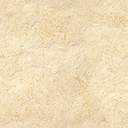 